Памятка для родителейДистанционное обучение: как начать?   Итак, сбывается мечта очень многих детей— учиться, не выходя из дома. Давайте вместе с детьми попробуем успокоиться и подумать, какие советы при организации дистанционного обучения можно использовать. Любое обучение требует определенного навыка самоорганизации и самодисциплины. В этом плане младшим школьникам, безусловно, будет сложней всего, так как у них эти навыки еще только формируются, и абсолютному большинству из них нужна контролирующая и направляющая помощь взрослого. Даже онлайн -уроки для младших школьников — это достаточно сложно.Что делать?Выделите направления, в которых вам нужно двигаться:- чтение (выберите интересные сказки и рассказы),- письмо и развитие мелкой моторики (в сети сейчас массазаданий, развивающих упражнений и раскрасок),- постоянное пополнение бытовых знаний (тут на помощь придут развивающие фильмы и мультфильмы),                                                                                                                                                                        -развитие навыка счета (снова ищем развивающие тетради и тренажеры, можно устроить дома игру в магазин и т. д.,                                                                                                                                                    -занятия в кружках  системы дополнительного образования.Большую часть этого можно и нужно делать в игровой форме. Но, например, выполнение задания по письму и математике можно оформить в виде уроков за рабочим столом, чтобы ребенок не отвык от этой формы обучения. С подростками тоже все не так просто. Многие из них могут столкнуться со сложностями мотивации: самоутвердиться в классе, например, обучаясь дома, куда сложнее. Тут тоже потребуется помощь родителей, чтобы совместно с ребенком поставить кратковременную и достижимую цель. А после занятий, дистанционная работа с педагогом  в любимом кружке(рисование, пение, лепка, бисероплетение….)Педагоги и психологи не рекомендуют использовать денежные методы поощрения, потому что они в итоге подменяют собой учебную мотивацию, а запросы у ребенка растут — вы же не хотите, чтобы в обмен за сданные ЕГЭ ребенок потребовал у вас автомобиль?... Поэтому важно ориентировать ребенка не на оценку или денежное поощрение, а на то, что нового он узнал, чему научился, что смог выполнить. Если даже в обмен на отличную оценку в четверти вы покупаете ребенку обещанное, сделайте акцент на том, что он смог сосредоточиться, мобилизовать себя и обрести новые знания. Детям нужно постараться сохранить учебную атмосферу: соблюдать расписание, стараться не пропускать онлайн-уроки, участвовать в обсуждении, решать онлайн-тесты и упражнения. Поначалу все новое не может не вызвать интереса — поддержите ребенка в этом интересе, обсуждайте с ним способы обратной связи и оценивания, учите обращаться с источниками информации и новыми технологиями, помогите подключить камеру и проверить микрофон и т. д. Некоторые советуют даже надевать школьную форму для создания рабочей обстановки. Соблюдайте режим дня. Дистанционное обучение — это не каникулы. Ребенок может дать себе незначительные поблажки (вставать не в 7 часов, а в 8, например, с учетом, что экономится время на сборы и путь до школы), но в целом стоит сразу соблюдать обычный график пятидневной учебной недели. Это поможет ребенку в первые же дни почувствовать ритм учебы.  Так же, как и в школе, на время уроков стоит ограничить использование мобильных телефонов в неучебных целях. Не нужно идти в этом вопросе на конфликт, постарайтесь договориться с ребенком о времени «развлечений». И помните, что прежде чем полностью лишать ребенка чего-то, нужно предложить ему альтернативу. Будет удачно, если этой альтернативой будет время, проведенное вместе с вами — за играми, просмотром и обсуждением фильмов, приготовлением еды, занятиями спортом … да мало ли что можно еще придумать!   И онлайнзанятия с педагогами дополнительного образования. Эти  занятия помогают снять стресс и переключиться. Так что когда у вашего ребенка танцы, рисование, лепка — по возможности присоединитесь к нему и снимите и свой стресс заодно...                                                                                                                                                      И напоследок — самое главное. Не забывайте, что для успеха в первую очередь важно спокойствие. У спокойных родителей, как правило, спокойные дети, поэтому постарайтесь в разговоре спедагогами снять свои опасения по поводу обучения ребенка.   Не стоит требовать от ребенка в новых условиях слишком многого (но и не требовать совсем тоже будет ошибкой). Не позволяйте, чтобы обучение стало поводом для постоянных конфликтов. Также стоит помнить, что сама ситуация карантина может быть источником стресса и переживаний. Не стоит их усугублять. Будьте здоровы и спокойны!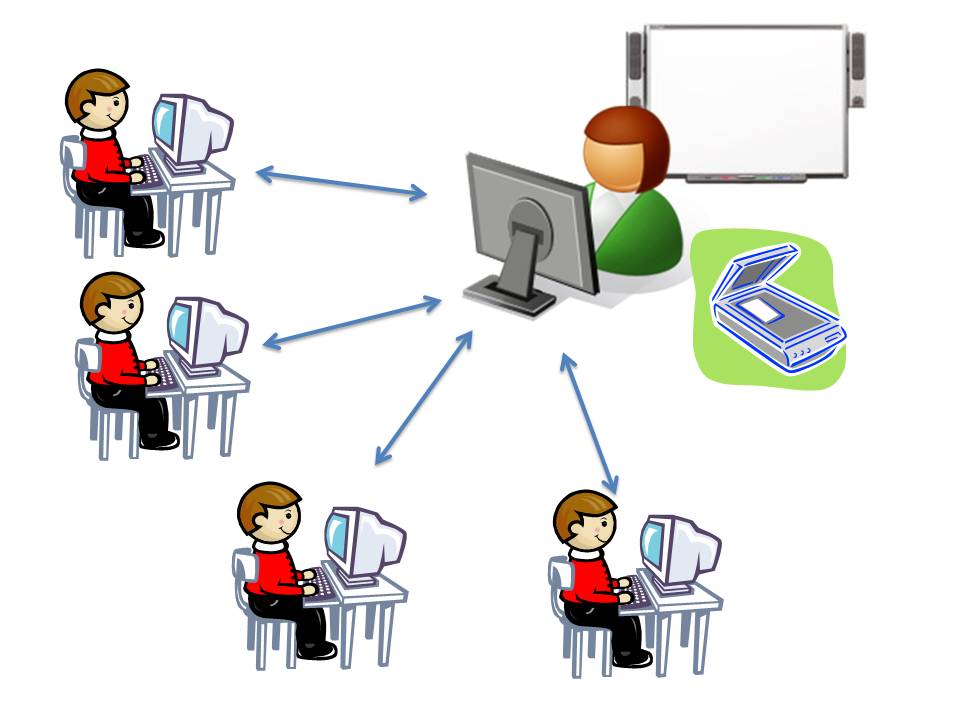 